Entwurf eines Programms für eine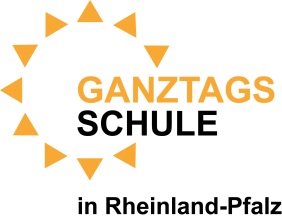 Arbeitsgemeinschaft „Turnen“Langfristige Ziele:Spaß an der BewegungEinfache Basisübungen am Gerät selbstständig turnen zu könnenFörderung des Selbstvertrauens und des SozialverhaltensLern- bzw. Teilerfolge aller AG-TeilnehmerKontaktdaten:Nina Hellriegel-SchimboldE-Mail: Hellriegel-schimbold@t-online.deWeiterführende Informationen:www.rhtb.de-kinderturnenGruppengrößeJahrgangsstufe/MindestalterRaumbedarfTechnische Voraussetzungenca. 10–14 Kinder1. KlasseTurnhalleGroß- und KleingeräteVorbereitungsphase
(ca. 5 Wochen vor Beginn der AG)Vorbereitungsphase
(ca. 5 Wochen vor Beginn der AG)Vorbereitungsphase
(ca. 5 Wochen vor Beginn der AG)Vorbereitungsphase
(ca. 5 Wochen vor Beginn der AG)InhaltIntentionMaterialAbsprache Hallennutzungszeit mit der SchulleitungAbklärung Aufnahme von Bildmaterial mit dem Schul-IpadVorbereitung der Elterninformation und Absprache mit der SchulleitungSicherstellung eines störungsfreien Ablaufs der AGBewegungsabläufe sichten um evtl. Fehler zu erkennenEltern über die AG informieren;vorhandene Krankheiten abklären;Einverständnis Aufnahme Bildmaterial für AG-ZweckeSchul-IpadElternbriefRücksprache mit den entsprechenden SportlehrernLehrplan Sport GrundschuleJahresplan erstellenBebilderte Stationskarten erstellenFerienübungspläne und Aufbauführerschein erstellenStrukturierung der AGZusätzliche Info zur ÜbungsausführungZeitplanungLaminiergerät fürStationskartenVorstellung der Turn-AG im GTS-BereichVorstellung der Person und Inhalt Fragerunde und Klärung offener FragenVerteilung der AnmeldeformulareErstellung der TeilnehmerlisteAG-Teilnehmer zusammenstellenNotfallnummern und gesundheitlicheInformationen notierenAG-DokumentationsheftEinführungsphase (mit Beginn des Schuljahres)Einführungsphase (mit Beginn des Schuljahres)Einführungsphase (mit Beginn des Schuljahres)Einführungsphase (mit Beginn des Schuljahres)ZeitraumInhaltIntentionMaterial1. WocheAnwesenheitsliste überprüfenHallenregeln besprechen KennenlernspieleKennenlernen der GruppeRegeln erläuternFörderung des sozialen MiteinandersAG-DokumentationsheftBälle2. WocheAnwesenheitsliste überprüfenABC der TurngeräteAufbauführerscheinKennenlernspieleGeräte kennenlernen und den sicheren Umgang mit den einzelnen Geräten erlernenSicherheit im Umgang mit den GerätenVerletzungsrisiko vermeidenFörderung des sozialen MiteinandersAG-DokumentationsheftSchwebebalkenBarrenBodenläuferSprunggeräteVordrucke Aufbauführerschein3 Sandsäcke,                3 Pylonen und 3 Bälle3. + 4. WocheAnwesenheitsliste überprüfenZusammenstellen eines Aufwärmtrainings mit MusikKleine StaffelspieleFerienübungsplanVerletzungsrisiko vermeidenFörderung des sozialen Miteinanders Erfolgserlebnisse durch Mitbestimmung der AG-TeilnehmerFörderung von Vertrauens- und  KommunikationsfähigkeitTrainingspausen vermeidenAG-DokumentationsheftMusikanlageBodenläufer oder Matten3 kl. Sandsäckchen, 3 Pylonen und 3 Bälle (rot, gelb, blau)Dokumentationsblatt mit kleinen bebilderten Übungen für die FerienHerbstferienHerbstferienHerbstferienHerbstferienZeitraumInhaltIntentionMaterial5. WocheAnwesenheitsliste überprüfenKurze Rückmeldung über den FerienübungsplanAufwärmtrainingGleichgewichtstrainingErfolgserlebnis der KinderMotivation am Sport durch erreichte ZieleVerletzungsrisiko vermeidenKennenlernen verschiedener feststehender BalancierflächenGleichgewicht und KoordinationKörperspannung schulenAG-DokumentationsheftDokumentationsblätter der AG-TeilnehmerBelohnungsaufkleberMusikanlageBodenläufer oder MattenbahnBänke und Übungsbalken 6.-11. WocheAnwesenheitsliste überprüfenAufwärmtrainingLauf-, Sprung- und StützschulungFerienübungsplanVerletzungsrisiko vermeidenAufbau der konditionellen Grundfähigkeiten (Kraft, Ausdauer, Beweglichkeit)Verletzungsrisiko vermeidenTrainingspausen vermeidenAG-DokumentationsheftMusikanlageBodenläufer oder MattenbahnStationskarten und passende GeräteaufbautenDokumentationsblatt mit kleinen bebilderten Übungen für die FerienWeihnachtsferienWeihnachtsferienWeihnachtsferienWeihnachtsferienZeitraumInhaltIntentionMaterial12.-15. WocheAnwesenheitsliste überprüfenKurze Rückmeldung über den FerienübungsplanAufwärmtraining mit den Kindern erweitern Erste einfache Übungen am Boden und BarrenVerletzungsrisiko vermeidenErfolgserlebnis der KinderMotivation am Sport durch erreichte ZieleVerletzungsrisiko vermeidenLeistungs- und MotivationssteigerungBasisübungen an Turngerät mit Hilfestellung fehlerfrei erlernenSchwerpunktbildung: Einfache Übungen, die richtig ausgeführt werden.Differenzierung: Die Station so aufbauen dass alle Kinder einen Erfolg bzw. Teilerfolg verspüren.Verletzungsrisiko vermeidenAG-DokumentationsheftDokumentationsblätter der AG-TeilnehmerBelohnungsaufkleber MusikanlageBodenläufer oder MattenbahnGeräteaufbau:Mattenbahn und Barren mit Matten16. – 18. WocheAnwesenheitsliste überprüfenAufwärmtrainingErste einfache Übungen an der Bank, Übungsbalken und KastenFerienübungsplanVerletzungsrisiko vermeidenBasisübungen an Turngerät erlernen mit Hilfestellung fehlerfrei erlernenSchwerpunktbildung: Einfache Übungen, die richtig ausgeführt werden.Verletzungsrisiko vermeidenAngst vermeiden: Turnen soll Spaß und keine Frustration sein.Trainingspausen vermeidenAG-DokumentationsheftMusikanlageBodenläufer oder MattenbahnGeräteaufbau:                Bank, Übungsbalken,                Kasten, Sprungbrettund MattenDokumentationsblatt mit kleinen bebilderten Übungen für die FerienOsterferienOsterferienOsterferienOsterferienZeitraumInhaltIntentionMaterial19. WocheAnwesenheitsliste überprüfenKurze Rückmeldung über den FerienübungsplanAufwärmtrainingKinder turnen in Kleingruppen an GerätestationenErfolgserlebnis der KinderMotivation am Sport durch erreichte ZieleVerletzungsrisiko vermeidenIntensität durch Wiederholung der erlernten Übungen AG-Dokumentationsheft Dokumentationsblätter der AG-TeilnehmerBelohnungsaufkleberMusikanlageBodenläufer oder MattenbahnGerätestationen20. WocheAnwesenheitsliste überprüfenAufwärmtrainingZusammenstellen eines Turnablaufs zur Präsentation am Schulabschluss der 4. KlassenVerletzungsrisiko vermeidenVom Einfachen zum KomplexenLernerfolgeAG-DokumentationsheftMusikanlageBodenläufer oder MattenbahnGeräteaufbau21. WocheAnwesenheitsliste überprüfenAufwärmtrainingÜben des Turnablaufs Verletzungsrisiko vermeidenAG-DokumentationsheftMusikanlageBodenläufer oder MattenbahnGeräteaufbau22. WochePräsentation an der SchulabschlussfeierAnerkennungGeräteaufbau